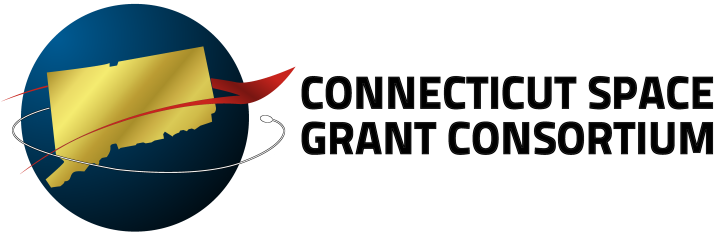 Graduate Research FellowshipApplication Cover Sheet 2013-2014 Program YearThe information provided in this form will be used to help the CT Space Grant Advisory Board’s Selection Committee in their awarding selection review process.Proposal Format and Checklist:  Submit a complete application as a single PDF file via email to csgcinfo@hartford.edu.  Components of the Graduate Fellowship Application include: Applicant Contact/Demographic Information – This information is used separately for blind reporting to NASA.Abstract - Must include a paragraph on relevance to aerospace research and/or one of NASA’s strategic enterprises.Graduate Research Fellowship Application Cover SheetNarrative –5 double-spaced pages maximum – additional pages will not be reviewed.  Please include a paragraph describing your spending plan and the period of proposed fellowship performance (reminder: Space Grant Fellowship recipients cannot receive another federal fellowship or traineeship while receiving a Space Grant fellowship.)Resume/Curriculum Vitae –One page maximumTwo Letters of Recommendation - 1 must be from a research advisor.   This advisor’s letter should include a brief description (couple of sentences) on how the grad student will be working for them and how they will support their NASA-related research. (Note: faculty who wish to submit confidential letters of recommendation may email those to csgcinfo@hartford.edu.)Student Transcript - Official is preferred; however, unofficial is acceptable if availability at the time of submission is a problem.Please TypeName:      Mr.      Ms.      Mrs.School:Telephone:Email:Previous Space Grant Awards (please list all):Citizenship:            US Citizen           Naturalized Citizen          Foreign StudentCitizenship:            US Citizen           Naturalized Citizen          Foreign StudentExpected Date of Graduation: ________________________________Proposed Period of Performance:   Start Date: ___________    End Date: ___________Expected Date of Graduation: ________________________________Proposed Period of Performance:   Start Date: ___________    End Date: ___________Please answer the following:Title of Research:  __________________________________________ Academic Advisor:  ______________________________________ Advisor Phone/Email:________________________________________________________--------------------------------------------------------------------------------------------------------------------Why are you interested in this research?Why should you be selected?Describe how your current academic and/or long-term professional interests/experience will be enhanced by this research.I allow the CT Space Grant Consortium to post this application on their secured web page.  This site will be accessible only to the Consortium Office and their Industrial Affiliates._______________________________________      __________________Signature                                                                      Date
Institutional Signature: ___________________________________	Date: ________Advisor Signature: ______________________________________	Date: _______